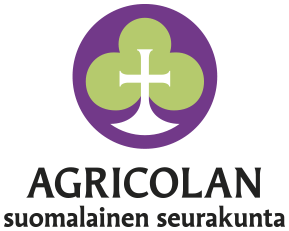 Agricolan suomalaisen seurakunnantoimintakertomusvuodelta 2023YleistäVuosi 2023 oli toiminnan täyteinen vuosi Agricolan suomalaisessa seurakunnassa. Olemme pystyneet tarjoamaan varsin monipuolisesti toimintaa eri ikäisille ja eri puolilla seurakuntamme aluetta asuville ihmisille: muun muassa yli 100 jumalanpalvelusta, satoja kohtaamisia yksinäisten ja apuatarvitsevien kanssa, kymmeniä perhekerhoja, puuhakerhoja, raamattupiirejä, isoskoulutusta, nuorteniltoja, kouluvierailuja, lukuisia konsertteja ja muutamia tapahtumia. Iso kiitos kaikille vapaaehtoisille ja työntekijöille hyvästä työstä!Vuoden 2023 suurin talkooponnistus oli Loviisan asuntomessut heinä-elokuussa. Suomalaisen seurakunnan talkoolaiset ja työntekijät rakensivat suomalaisen ja ruotsalaisen seurakunnan yhteiselle messupisteelle Rauhan kappelin ja kellotapulin. Messujen päätyttyä, talkoolaiset ja työntekijät purkivat kappelin ja kuljettivat sen Lapinjärvelle Kimonkylään Suomen kirkonkellomuseolle. Kappeli ja kellotapuli koottiin uudestaan ja ne jatkavat elämäänsä kirkonkellomuseon yhteydessä.Messupisteellä oli päivystäjiä kuukauden ajan joka päivä klo 10-18. Messuvieraat saivat seurakuntien pisteellä hiljentyä kappelissa, soittaa kirkonkelloja, pelailla pihapelejä ja jutella vapaaehtoisten ja työntekijöiden kanssa. Seurakuntien piste sai mediassakin mukavasti näkyvyyttä; siitä tehtiin useita lehtijuttuja, pari radiojuttua ja yksi TV-haastattelukin. Tarjosimme myös yhtenä lauantaina mahdollisuutta walk-in vihkimisiin, mutta se ei houkutellut tällä kertaa yhtään vihkiparia. Kävijöitä seurakuntien messupisteellä oli kuukauden aikana kaikkiaan noin 3300. Tämän toimintakertomuksen lopussa on liitteenä kaksi lehtijuttua Asuntomessuilta.Vappuna Pernajan kirkon sakastissa oli tulipalo, joka onneksi saatiin sammutettua nopeasti. Savu ja nokivahingot olivat kuitenkin merkittävät ja kirkko on vielä tätäkin kirjoitettaessa korjaus- ja restaurointitöiden vuoksi suljettu normaalilta käytöltä.Heinäkuussa seurakunta isännöi unkarilaista Csömörin ystävyysseurakuntaa. Viikon vierailu huipentui päivitetyn ystävyysseurakuntasopimuksen allekirjoittamiseen.Iloitsimme kovasti ja joimme rovastikahveja, kun piispa myönsi Marjo Ehnille ja Raimo Savolaiselle rovastin arvonimet. Eläkekahveja puolestaan juotiin syksyllä kahteen otteeseen, kun pitkäaikaiset työntekijät rovasti Tuire Huovinen-Westerlund ja lastenohjaaja Tarja Koskinen siirtyivät eläkkeelle.Hallinnon saralla tapahtui muutos, kun uusi seurakuntaneuvosto aloitti tammikuussa 2023. Kolmasosa seurakuntaneuvoston jäsenistä vaihtui. Seurakunta saa olla edelleen kiitollinen osaavista ja sitoutuneista luottamushenkilöistä. Alkuvuodesta meillä oli luottamushenkilöille ja työntekijöille yhteinen tapaaminen. Tutustuimme toisiimme ja työskentelimme vieraanvaraisuuden teeman ympärillä. Asetimme myös tavoitteeksemme olla Suomen vieraanvaraisin seurakunta 2025. Agricolan svenska församlingenin kanssa tehtiin yhteistyötä muun muassa asuntomessujen järjestelyissä, konserttijärjestelyissä, päiväkotien pääsiäis- ja adventtihartauksissa sekä kaksikielisten jumalanpalvelusten toimittamisessa. Mikko Alava, kirkkoherra
Agricolan suomalaisen seurakunnan seurakuntaneuvosto 2023:Alava Mikko		PuheenjohtajaJuha Turja		VarapuheenjohtajaKari Hagfors 	JäsenPetri Hyvönen 	Jäsen Leena Kekkonen 	JäsenArto Kujala	 	Jäsen	Pirjo Löfqvist 	Jäsen	Jouni Malmivaara 	JäsenNoora Niemi		JäsenTimo Noroviita 	JäsenHilppa Rauha 	JäsenUlla Taipale		JäsenKeijo Tähtinen 	JäsenNina Lappalainen	pöytäkirjanpitäjäVarajäsenet	kutsumisjärjestyksessä:	Marja-Leena LeukuReeta RossiMarkku PaakkarinenLisbeth KonttinenSeurakuntaneuvosto kokoontui vuoden aikana yhdeksän kertaa.Henkilöstö 2023PapitKirkkoherra 		Mikko Alava
I kappalainen (50%, eläköityi 1.9.)	Tuire Huovinen-Westerlund
Seurakuntapastori		Marjo Ehn
Seurakuntapastori		Raimo SavolainenSeurakuntapastori		Karoliina KarulinnaSeurakuntapastori (60%, 1.6. alkaen)	Katri TakalaKanttoritKanttori			Suvi af Hällström
Kanttori			Pirjo LaineDiakonian viranhaltijatDiakoni			Kari Martikainen
Diakoni			Marjo Mustonen
Vanhustyön projektityöntekijä (50%)	Jeannette Sjögård-AnderssonNuorisotyönohjaajatNuorisotyönohjaaja (50%)	Jaana Huovila
Nuorisotyönohjaaja		Anne KähönenLastenohjaajatLastenohjaaja (52 %, eläköityi 1.7.)	Tarja Koskinen
Lastenohjaaja		Maija Romunen
Lastenohjaaja 		Heli RantanenHallintoSeurakuntasihteeri (80%)	Nina LappalainenTalousarvio ja toteuma 2023Henkilöstökulut:Palkat:		537 160 €
Eläke yms. maksut:	137 406 €
Yhteensä:		674 566 € Toimintamäärärahat:	211 924 €Yhteensä:		886 490 €Vuoden lopussa talousarvion toteumaprosentti oli 99,8%.Seurakunnan jäsenmäärän laski toimintavuonna 191 jäsentä ollen vuoden lopussa 6055. Verrattain suureen jäsenmäärän laskuun vaikuttaa useampi tekijä yhdessä: kastettujen (25) ja kuolleiden (114) suhde, se että seurakuntamme sijaitsee muuttotappioalueella (kirkon jäsenten muuttaminen, -66) ja se, että seurakunnasta erotaan (77) enemmän kuin siihen liitytään (41).TYÖALOJEN TOIMINTAKERTOMUKSETTyöala: JumalanpalveluselämäTyöntekijät: Papit ja kanttorit viikoittain, muut työntekijät satunnaisestiPerustehtävä: Evankeliumin julistaminen ja sakramenttien jakaminen. Vuonna 2023 toteutetut toimintasuunnitelman mukaiset asiat:Toiminto		Määrä vuoden aikana	Osallistujia, ka	HuomioitaPäämessu (su)	110		23Viikkomessu (to)	30		8Sanajumalanpalvelus	10		43Laitoshartaus	~ 100		13Yksityinen ehtoollinen 	7		4Kaste		25		22Hautaus		82		16Vihkiminen		15		52JumalanpalveluksetToimintavuonna ehtoollisjumalanpalvelusta vietettiin sunnuntaisin Lapinjärven kirkossa klo 10 ja Loviisan kirkossa klo 13. Pitkänäperjantaina järjestettiin sanajumalanpalvelukset ja jouluaattona hartaushetket. Itsenäisyyspäivänä ja Kaatuneitten muistopäivänä vietettiin kaksikieliset messut.Viikkomessua vietettiin viikoittain torstaisin klo 17.30 Ruotsinpyhtään kirkossa tammikuusta elokuun loppuun. Syyskuun alussa siirryttiin malliin, jossa Ruotsinpyhtään kirkossa järjestetään messu joka kuukauden ensimmäinen sunnuntai klo 10. Ruotsinpyhtään kirkossa pidettiin messu myös ensimmäisenä adventtina, jouluna, kiirastorstaina, pääsiäisenä ja pyhäinpäivänä. Perinteinen jouluaaton hartaus pidettiin Ruotsinpyhtään kirkonkylän keskustaan pystytetyllä ”Kulkurin kuusella” yhteistyössä Ruotsinpyhtään Työväen Mieslaulajien kanssa.Koskenkylässä Mikaelin tuvalla vietettiin messua kuukauden ensimmäinen sunnuntai klo 13. Pernajan kirkossa messu järjestettiin kiirastorstaina. Vapun päivänä aamuyöstä Pernajan kirkon sakastissa oli sähköpääkeskuksesta lähtenyt tulipalo. Palo saatiin sammutettua varhaisessa vaiheessa, mutta savu- ja nokivahingot olivat mittavat koko kirkossa, erityisesti sakastissa. Vapusta alkaen Pernajan kirkko oli täten pois käytöstä.Kaksikielisiä jumalanpalveluksia yhdessä Agricolan svenska församlingenin kanssajärjestettiin Juhannuksena Pitkärannassa, elokuussa Lapinjärven puistojuhlan yhteydessä ja Loviisassa Rauhanmessu. Myös itsenäisyyspäivänä ja kaatuneitten muistopäivänä pidettiin kaksikieliset jumalanpalvelukset.Uudet kokeilut ja muutokset 2023:Sunnuntaijumalanpalvelusten kellonajat vaihtuivat niin, että 1.1.2023 alkaen messu vietettiin Lapinjärvellä klo 10 ja Loviisassa klo 13.Ruotsinpyhtäällä siirryttiin viikoittaisesta iltamessusta kerran kuukaudessa vietettävään sunnuntaijumalanpalvelukseen syyskuun alussa. Sunnuntaijumalanpalvelus on koonnut enemmän osallistujia kuin Arki-illan messu.Kokonaan lopetetut toiminnot 2023 (verrattuna 2022), ja perustelut:	Arki-illan messut Ruotsinpyhtäällä loppuivat elokuun viimeinen torstai.Toimintasuunnitelman mukainen toiminto, jota ei toteutettu:Arki-illan messut Ruotsinpyhtäällä loppuivat elokuun viimeinen torstai.Työala: LähetystyöPerustehtävä: Nimikkolähetin työn tukeminen, lähetystyön merkityksen ylläpitäminenTyöntekijät: Mikko Alava ja Jaana Huovila, muut työntekijät, vapaaehtoisetVuonna 2023 toteutetut toimintasuunnitelman mukaiset asiat:Toiminto		Määrä vuoden aikana	Osallistujia 		HuomioitaSäännöllistä toimintaa ei ollut suunniteltu.Muu mahdollinen toiminta toimintavuoden aikana:Joulumyyjäisistä kahvilan tuotto kohdennettiin nimikkolähettityölle. Samoin tuotto ihmisten toivomien aiheiden mukaan tehtyjen runojen myynnistä. Pirjo Härkönen kirjoitti runot.Vierailu Sauessa 27.8.23 Haapasalun ystävyysseurakuntavierailun yhteydessä. Osallistuimme Sauessa messuun, Mikko Alava piti saarnan. Vierailimme vanhimman seurakuntalaisen pihapiirissä ja nautimme lounaan. Tapasimme seurakunnan luottamushenkilöitä. Saimme mukaamme 10 kg sauelaista metsähunajaa myytäväksi Anna Makeevin työn tukemiseksi. Osallistujat Mikko Alava, Jaana Huovila puolisonsa kanssa.Kuulimme siellä, että Anna Makeev on kutsuttu yhdessä kanneltaituri Kristi Muhlingin kanssa Helsinkiin esiintymään 21.10.23. Kirkkoherra esitti heille kutsun saapua Loviisaan su 22.10.Anna Makeev ja Kristi Muhling osallistuivat ja esiintyivät klo 10 messussa Lapinjärvellä ja klo 13 messussa Loviisassa. Messujen jälkeen he pitivät vielä upean konsertin Loviisan srk-kodilla klo 16. Konsertin yhteydessä oli myynnissä tuotteita Annan työn hyväksi. Osallistujia 18.Lähetyslounas 19.11.23 Lapinjärven srk-kodilla. Vapaaehtoisten järjestämä. Loput tuotteet myytiin siellä. Osallistujia oli 47. Suurkiitos vapaaehtoisille.Uudet kokeilut 2023:E raportoitavaa.Kokonaan lopetetut toiminnot 2023 (verrattuna 2022), ja perustelut:	Ei lopetettuja toimintoja.Toimintasuunnitelman mukainen toiminto, jota ei toteutettu:Ei raportoitavaa.						Työala: YstävyysseurakuntatyöPerustehtävä: Yhteyden pito ja vierailut ystävyysseurakuntiinTyöntekijät: Mikko Alava ja Jaana Huovila, muut työntekijät, vapaaehtoisetVuonna 2023 toteutetut toimintasuunnitelman mukaiset asiat:Toiminto		Määrä vuoden aikana	Osallistujia 		HuomioitaKevät myyjäisistä kahvion tuotto ystävyysseurakuntatyölleCsömöriläisten vierailu  			25 vierasta		18.-25.7.23Haapsalun ystävyysseurakuntatapaaminen			25-27.8.Unkarilaisten vierailun viikko-ohjelma 18.-25.7.2023  Tiistai 18.7. Vieraat noudetaan lentoasemalta. Lähtö turistipysäkiltä klo 14. Lento Helsingissä klo 15.20. Yhteinen aloitus seurakuntakodilla, kun saavuttaan Loviisaan. Ruokailu ja kahvit. Majoittajat noutavat perheet sieltä.Keskiviikko 19.7. Ruukki päivä. Lähtö Loviisan turistipysäkiltä klo 10.30. Lounas srk-kodilla klo 12–13. Ennen ja lounaan jälkeen vapaata aikaa. Kukulin laavu, Kirkon takana luonnon alttari ja noin 1 km laavu, melontaa 4 tuntia, 6 kanoottia, ohjaajana Sonja Välkepinta, uinti mahdollisuus, Ruukin alueella kiertelyä, Sepän paja ja taontanäytös klo 12–14, yhteinen matkamessu Ruukin kirkossa. Välipala/ Iltapala srk-kodilla. Bussikuljetus klo 19 Loviisaan Turistipysäkille. Torstai 20.7. Helsinki päivä, aamulla lähtö klo 7 Loviisan turistipysäkiltä, ensin Tuomiokirkko ja sen jälkeen tutustuminen kirjasto Oodiin, vieraiden toive. Kuten myös tutustuminen Temppeliaukion kirkkoon. Sitten siirrymme kohti Mustasaaren toimintakeskusta. Varattu lautta klo 13.15 Taivallahdesta.  Lounas klo 13.30. Kahvi ja sämpylä myöhemmin ennen pois lähtöä. Vapaata oleilua. Pyhiinvaelluspolku, uinti mahdollisuus. Sovittu yhteinen hetki missä Veli-Matti Hynninen kertoo ystävyysseurakunta toiminnan alusta. Ja miten hän tutustui edesmenneeseen Peter Solymariin. Paluu lautta varattu 17.40. Pikainen pysähdys Sibelius monumentin luona. Bussikuljetus Loviisaan Turistipysäkille.  Perjantai 21.7. Loviisan Suomi-Unkari-seuran järjestämä perinteinen päivä Källassa klo 10–18. Saunomista, uintia, pelejä, leikkiä. Grillausta ja ruokailua yhdessä. Kuljetus henkilöautoilla. Paikalle saapui aikaisempia majoittajia ja muita Csömörin ystäviä. Seppo ja Raija Apajalahden kohtaaminen oli ihana ja herkkä. Lauantai 22.7. Perhepäivä. Vieraat viettivät perheiden kanssa osan päivästä. Heidän toiveenansa oli päästä Asuntomessuille. Siellä oppaana toimi Arja Isotalo. Illalla Pappilassa syötiin, musisoitiin, laulettiin ja tanssittiin ja vaihdettiin lahjoja. Jokunen nuori aikuinen poikkesi vielä myöhemmin Salttikselle tapaamaan Väinö Honkasta. Väinö oli bändinsä kanssa musisoimassa siellä.Sunnuntai 23.7. Lapinjärvi päivä. Lähtö Loviisan turistipysäkiltä noin klo 9.30. Messu klo 10 kirkossa ja sen jälkeen lounas srk-kodilla. Kellomuseo ja konsertti Supavit Nummelinin luona Kimonkylässä. Pikkulinnun soiva musiikkimetsä Henna Niemisen luona Kimonkylässä, Hasunkuja 302. Kevyt päivällinen/ iltapala nautitaan musiikkimetsässä. Lähtö Loviisaan noin klo 18. Maanantai 24.7. Loviisa päivä. Vieraiden toiveesta aamupäivä retki Porvooseen. Siellä kierrettiin oppaan johdolla. Yhteinen lounas Cafe Esplanadissa klo 12. Ulla Arjosaari oli toivonut yhden lounaan Esplanadiin. Ulla on ollut ensimmäisiä Csömörissä kävijöitä. Ulla oli järjestänyt meille kaikille yllätyksen. Kaupunginjohtaja Jan D. Oker-Blom ja kaupunginhallituksen puheenjohtaja Arja Isotalo tulivat tervehtimään vieraita ja antoivat heille lahjaksi Loviisa aiheisen tarjottimen. Lounaan jälkeen Ritva Suomalainen kävelyttää pieniä ryhmiä Madame Clayhillin roolissa. Klo 17 yhteinen iltamessu Loviisan kirkossa. Messun yhteydessä päivitetyn ystävyyseurakuntasopimuksen allekirjoitus.Sen jälkeen seurakuntakodilla päivällinen ja päätös tilaisuus. Seurakuntakodin ovet ovat avoinna klo 10 lähtien, Itäinen Tullikatu 6. Mahdollisuus käydä wc:ssä, juoda kahvit tai mehua.Tiistai 25.7. Lähtö lentokentälle klo 6.45 Loviisan Turistipysäkiltä. Vierailu Haapsalun ystävyysseurakuntapäiville 25-27.8.23Kutsu kevään tapaamiseen Suomessa vaihtui kutsuun saapua Haapsaluun 25.–27.8.Vieraita oli meidän lisäksi Suomesta (Haagan seurakunta, Turun Mikaelin seurakunta), Ruotsista ja Saksasta. Ohjelma oli oikein hyvä ja monipuolinen. Lauantaina oli aamupäivällä tutustumista ja round table -keskustelu seurakuntien tilanteesta ja ajan ilmiöistä ja haasteista, jotka todettiin itse asiassa monilta osin olevan samankaltaisia eri seurakunnissa.Lounaan jälkeen oli kaupunkikävely oppaan kera. Lauantaina illalla piispa Tiit Salumäe järjesti vastaanoton Lasten kuvataidekoululla. Piispa kertoi puheenvuorossaan jäävänsä eläkkeelle vuodenvaihteessa, ja toivovansa hyvän yhteistyön ja ystävyyden jatkuvan vielä senkin jälkeen. Piispan vastaanoton jälkeen oli vielä ulkoilmateatteri Haapsalun linnan pihalla ja myöhäiskonsertti kirkossa. Osallistujia olivat Mikko Alava, Jaana ja Timo Huovila, Juha ja Ulla-Maija Turja.Uudet kokeilut 2023:Ei raportoitavaa.Toimintasuunnitelman mukainen toiminto, jota ei toteutettu:Ei raportoitavaa.Muu mahdollinen toiminta toimintavuoden aikana:	Ei raportoitavaa.Työala: Aikuistyö; osallisuus ja vapaaehtoistoimintaPerustehtävä: osallisuuden ja vapaaehtoistoiminnan tarjoaminen seurakuntalaisille ja kehittäminen.Työntekijät: Marjo Ehn ja Raimo savolainenVuonna 2023 toteutetut toimintasuunnitelman mukaiset asiat:Vapaaehtoistoiminta ei ole työmuoto vaan koko seurakunnan läpäisevää toimintaa kaikilla työaloilla. Seurakunnassa on itseohjautuvaa vapaaehtoistoimintaa:Lapinjärvellä Pirjo Löfqvistin ohjaama raamattupiiri viikoittain. Osallistujia 9/kerta.Lapinjärvellä Kansanlähetyksen pitämä raamattupiiri kerran kuukaudessa, osallistujia 11/kertaKimonkylässä Henna Nieminen järjesti jo perinteeksi muotoutuneet pihaseurat heinäkuussa, osallistujia n. 40.Lapinjärvellä toimi Laulupiiri kerran viikossa. Vastuuseurakuntalainen ja vetäjä Sisar Eugenia. Osallistujia 10-12/kertaPorlammilla seurakuntahetki kerran kuukaudessa, osallitujia 8/kertaPorlammin kinkerit, 18 osallistujaaKimonkylän kinkerit, 17 osallistujaaLauluilta Porlammin torilla, 25 osallistujaaLoviisassa SLEY:n Kenia-Japani lähetys/raamattupiiri kahden viikon välein luennoitsijana Inkerin kirkon pappi Jukka Niemelä ja Lukas Brenner (SLEY).  Vastuuseurakuntalainen Raija Teitttinen. Osallistujia 5–6/kertaLoviisassa Kansanlähetyksen Sanan äärellä piiri kokoontui kahden viikon (parilliset viikot) välein, mukana Kansanlähetyksen työntekijöitä.  Vastuuseurakuntalainen Ritva Saari. Osallistujia 5–6/kerta. Loviisassa Naiset Raamatussa ryhmä kokoontui kerran kuussa vetäjänä pastori Liisa Hopeavuori.  Vastuuseurakuntalainen Kirsti Väkevä.  Osallistujia 3–5/kerta.Loviisassa koko perheen kokkikerho kokoontui kerran kuussa. Vastuuseurakuntalainen Amal Othman. Osallistujia 3–5/kerta.Loviisassa Miesten saunailta kokoontui kerran kuukaudessa Termin saunalla. Osallistujia 14/kerta.Loviisassa oli Siionin virsiseurat (kotiseurat/Turja tammikuussa) ja seurakuntakodilla lokakuussa. Osallistujia 16–17/kerta.Ruotsinpyhtäällä toteutettiin vapaaehtoisvoimin toimiva Suomi-kerho ukrainalaisille, joka kokoontui kerran viikossa.  Vastuuseurakuntalainen Timo Noroviita. Osallistujia 8/kertaRuotsinpyhtäällä syyskuusta alkaen toimi Timo Noroviidan johdolla kieliklubi suomen kielessä edistyneille kerran viikossa. Osallistujia 8/kerta.Ruotsinpyhtään vapaaehtoisten ukrainalaisten auttajien ydinryhmä kokoontui Ruukin seurakuntakodilla neljä kertaa kevään aikana. Osallistujia 4–9/kerta. Syksyllä ydinryhmä ei enää virallisesti kokoontunut, mutta ukrainalaisten avustaminen jatkui kieliopintoina, ystävätoimintana, autokyytien tarjoamisena ja talkoisiin osallistamisena.Ruotsinpyhtään kirkkoa pidettiin sunnuntaisin auki vapaaehtoisvoimin huhtikuusta joulukuuhun klo 12–15. Kävijöitä oli 2200. Ruotsinkylän Reississä kokoontui Turina-kerho kahdeksan kertaa. Osallistujia 12/kerta ja seurakunnan työntekijä. Koskenkylässä Mikaelin tuvalla kokoontui vapaaehtoisen vetämänä Raamattupiiri kerran kahdessa viikossa vetäjänä Ulla Taipale. Osallistujia 3–5/kerta.Aluetoiminta on työntekijöiden ohjaamaa vapaaehtoistoimintaa. Työntekijät kutsuivat aluetoimintaryhmät koolle 2023:Loviisassa helmikuussa. Osallistujia 6 (työntekijöitä 7).Koskenkylä maaliskuussa ja syyskuussa. Osallistujia molemmissa 2-3 (työntekijöitä 3).Ruotsinpyhtäällä aluetoimintaryhmä maaliskuussa, osallistujia 10 (työntekijöitä 2) sekä vapaaehtoistoiminnan papin ylimääräinen palaveri syyskuussa (korvasi aluetoimintaillan). Osallistujia 10 (1 työntekijä).Lapinjärvellä aluetoimintaryhmä kokoontui lokakuussa, osallistujia 25 (+ 4 työntekijää) ja marraskuussa, osallistujia 10 (+ 2 työntekijää)Asuntomessuille vapaaehtoisia toimijoita ilmoittautui 27 ja tehtävissä toimi 24 henkilöä. Vapaaehtoisia muistettiin illanvietolla lokakuussa Kino Marilynissä, jossa tarjosimme ruoan ja elokuvaillan. Osallistujia oli 13 ja kaksi työntekijää.Seurakunnan vapaaehtoiset kutsuttiin kiitosjuhlaan Lapinjärven seurakuntakotiin marraskuussa. Kutsu lähetetiin sähköpostilla 56 vapaaehtoiselle. Paikalle tuli 18 vapaaehtoista. Kiitoslahjaksi tarjottiin teatterimatka Kotkaan 8.12. Teatteriin osallistui 20 (+ 3 työntekijää). Lahjaksi sai myös osallistua vapaavalintaisesti kirkkojemme joulunajan konsertteihin 1/vapaaehtoinen. Bachin konserttiin meni 3, Rajattoman konserttiin 6.Muu vapaaehtoistoimintaLoviisan seurakuntakodilla kokoontui kuusi kertaa vapaaehtoisten ukrainalaisten auttajien avoin ryhmä. Seurakunta oli mukana yhtenä vapaaehtoisena toimijana ukrainalaisten hyväksi kutsumalla koolle ja tarjoamalla tilan kokoontumiselle. Tilaisuudet kutsuivat mukaan kaupunkilaisia ja seurakuntalaisia. Osallistujia oli 10–15/kertaUudet kokeilut 2023:Vapaaehtoisten kiitosjuhla, joka toteutetaan jatkossa vuorovuosin eri alueiden seurakuntakodeilla. Teatterimatka ja lahjaliput konsertteihin toteutettiin ensimmäistä kertaa.Kokonaan lopetetut toiminnot 2023 (verrattuna 2022), ja perustelut:	Ei lopetettu mitään.Toimintasuunnitelman mukainen toiminto, jota ei toteutettu:Aluetoimintaryhmät kokoontuivat harvemmin kuin oli suunniteltu eli tavoite oli 2x/kausi (kevät ja syksy).  Aluetoimintaryhmien kokoontumiset tulee varata jatkossa kalentereihin ajoissa ja niiden on hyvä näkyä jaettavassa kausiohjelmassa.Muu mahdollinen toiminta toimintavuoden aikana:Ei raportoitavaa.Työala: Diakonia, Euron kuppila, Vanhustyön projektiPerustehtävä: Henkisestä, hengellisestä ja aineellisesta hädästä kärsivien ihmisten kuunteleminen ja kohtaaminen. Aineellisen, henkisen ja hengellisen avun antaminen ja ohjaaminen toisten avun piiriin.Työntekijät: Diakonit, projektityöntekijä, vapaaehtoiset ja seurakuntalaiset osallistuivat.Vuonna 2023 toteutetut toimintasuunnitelman mukaiset asiat:Vuoden aikana on kohdattu ja avustettu yksinasuvia, pariskuntia ja lapsiperheitä. Avun piirissä arviolta noin 300 henkeä.Toiminto		Määrä vuoden aikana	Osallistujia 		HuomioitaYksilökohtaamiset	518 kertaa		146Vastaanotto		366puhelin ja sähköposti	  55				kaikkia ei kirjattuKotikäynnit		  43				kaikkia ei kirjattuAvustukset		339 kertaa		23 894,59 € Lahjoitus ruokakassi	134 kertaaKohtaamisista 220 on ollut lapsiperheiden edustajan kanssa ja yksinäisten henkilöiden kanssa 217. Lapsiperheiden määrä on aika merkittävä.  Yhden vanhemman perheitä kontakteissa oli 50, joten myös kahden vanhemman perheillä on haasteita. Kontakteissa korostuu taloudellisen tilanteen käsittely, terveydentila ja ihmissuhteet. Useimmissa perheissä on monia haasteita esim. vanhemmilla ja lapsilla on Nepsy (neuropsykologisia)-haasteita. Avustukset sisältävät KDR:n eli Kirkon diakoniarahastolta haetut, saadut ja välitetyt avustukset. Täydennystä avustamiseen on saatu myös paikallisilta järjestöiltä, kuten Leijonat ja SPR.n osasto.  PienryhmätoimintaSeurakuntakerho, Loviisa	18 kertaa		4-10Käsityökerho Ruotsinpyhtää	9 kertaa		9Jumppakerho, Loviisa	32 kertaa	10-14		kerran viikossaSururyhmä		5 kertaa	0-3		2 ohjaajaa lisäksiRetket:Euron kuppilan toiminta:Euronkuppila		35 kertaa		2199 ruokailukertaa 	ka. 63 henk/kertaVapaaehtoisia		13 eri henkilöä	 332 vapaaehtoiskertaa	ka. 9 henk./kertaSuunnittelukokoukset	10 kertaa		Toteutettu yhteistyössä ruotsalaisen seurakunnan kanssa, vuoroviikoin vastuuvuorot. Marraskuusta alkaen Jeannette Sjögård-Andersson on vastannut Euronkuppilan toteutuksesta vapaaehtoisten kanssa. Vanhustyön projekti:Vanhustyön projekti aloitettiin 1. huhtikuuta palkkaamalla 50% työajalla vanhustyön koordinaattoriksi Jeannette Sjögård-Andersson ja perustamalla projektiin ohjausryhmä. Projektin tavoitteena on löytää yksinäisiä vanhuksia ja löytää heille vapaaehtoinen ystävä. Vuoden lopussa on löydetty 12 ystävää kaipaavaa vanhusta ja heille vapaaehtoinen ystävä.  Nämä parit jakaantuvat eripuolille seurakuntaa: Ruotsinpyhtää 3, Tesjoki 2, Loviisa 5, Lapinjärvi 1 ja Pernaja 1.Projektissa tehdään yhteistyötä Loviisan kaupungin, ulkoiluystävätoiminnan, eri alueiden kotihoidon ja Lapinjärven liikunnanohjaajan kanssa.Muu toiminta:Osallistuttiin Asuntomessujen seurakunnan osaston päivystykseen ja unkarilaisten vierailun järjestelyihin. Osallistuttiin Itä-Uudenmaan Henkisen huollon päivystysryhmän toiminnan suunnitteluun, harjoituksiin ja päivystykseen neljänviikon ajan vuoden aikana.Kari Martikainen on osallistunut Loviisan kaupungin Hyvinvoinnin ja terveyden suunnittelun yhteistyöryhmän ja Lapinjärven vanhus- ja vammaisneuvoston kokouksiin.Marjo Mustonen on osallistunut seurakuntien Uudenmaan kehitysvammaistyön, Hyvinvointialueen omaishoidon ja Ruoka-avun koordinointiryhmän kokouksiin.Uudet kokeilut 2023:Syntymäpäivää viettäviä onniteltiin ja kutsuttiin alkuvuodesta neljänä sunnuntaina messuun ja kirkkokahveille Lapinjärvelle ja Loviisaan. Loppuvuodesta syntymäpäivää vietäviä kutsuttiin yhteensä neljään arki-iltapäivällä järjestettyyn kahvitilaisuuteen: Ruotsinpyhtäälle, Pernajaan, Lapinjärvelle ja Loviisassaan. Osallistujia kahvitilaisuuksissa yhteensä 125, (ka. 15). Syntymäpäiväkortteja, joissa oli kutsuja, lähetettiin yhteensä 423 vuoden aikana.Diakonian leiripäivä vietettiin Lapinjärjen seurakuntakodilla ja kirkossa 3. toukokuuta. Osallistujia oli 24 ja palaute oli myönteistä.Velkaneuvonnan, ulosottoviraston ja verotoimiston toritapahtumaan osallistuminen kesäkuussa yhdessä ruotsalaisen seurakunnan diakonian kanssa. Kohdattiin noin parikymmentä ihmistä.Eu:n rahoittaman ja Kirkkopalvelujen koordinoiman hankkeen Arjen apu - maksukortteja jaettiin 40 kpl loppuvuodesta.Kokonaan lopetetut toiminnot 2023 (verrattuna 2022), ja perustelut:Tuoreruokatavaroiden jako lopetettu syksyllä, koska ei voida taata tuotteiden turvallisuutta ja tuotteiden tarvetta on vaikea ennakoida. Sinkkutoiminta ja sinkkuryhmä on entisessä muodossaan lopetettu. Ryhmäläiset suurin osin ikääntyneitä, joille löytyy muuta toimintaa esim. Seurakuntakerho, johon toiminta on yhdistettykin. Toimintasuunnitelman mukainen toiminto, jota ei toteutettu:Toinen sururyhmä jäi järjestämättä henkilöstövaihdosten ja kesän tapahtumien vuoksi. Tosin järjestettyyn sururyhmään ei osallistunut kuin 3 eri ihmistä, eivätkä hekään kaikkiin kokoontumisiin.Kotikäyntityön lisääntyminen yksinäisten ikäihmisten luokse ei ole toteutunut diakoniatyöntekijöiden työpanoksella. Vanhustyönprojektilla siihen on kyllä päästy hyvin. Työala: YhteisvastuukeräysPerustehtävä: Valtakunnalliseen yhteisvastuukeräykseen osallistuminen eri työmuodoissa tapahtuvin tapahtumin. Vuosittaisen keräyskohteen mukaisen aiheen esillä pitäminen. Vuoden 2023 aikana oli yhteisvastuukonsertit Loviisan ja Lapinjärven kirkossa. Lipaskeräystä suoritettiin Loviisan keskustassa ja Lapinjärvellä kauppojen edustalla.  Euron kuppilassa oli arpajaiset yhteisvastuun hyväksi ja pääsiäismyyjäisten kahvilantuotto meni yhteisvastuulle. Lapinjärven kolmilla kinkereillä yhtenä keskustelu teemana oli yhteisvastuun aihe Nuorten kohtaama väkivalta ja kiusaaminen. Kolehti kerättiin yhteisvastuulle. Yhteisvastuun kokonaistuotto 3 499,58 €. Kolehti tuotot 1 179,07 €, tapahtumat ja myyjäiset 1446,25 €, lipaskeräys 832,26 €, seurakuntakohtaiset lahjoitukset valtakunnalliselle tilille 42 €. Kulut yhteensä 29,46 €.Työala: Kasvatus (lapsi-, perhe-, varhaisnuoriso-, rippikoulu- ja nuorisotyö)Perustehtävä: Tehtävänä on luoda yhteyttä perheisiin, lapsiin sekä kasvaviin nuoriin. Tukea perheiden kristillistä kasvatusta ja nuorten hengellisyyttä. Työntekijät: Maija Romunen, Heli Rantanen ja Karoliina Karulinna (kasvatuksen pappi ja tiiminvetäjä), kesäkuusta alkaen Katri Takala (60 % nuorisotyön pappi), nuorisotyönohjaajat Jaana Huovila (50 %), ja Anne Kähönen. Vuonna 2023 toteutetut toimintasuunnitelman mukaiset asiat:Perhetyö Perhekerhot Koskenkylän Mikaelin tuvalla perhekerho kokoontui maanantaisin keväällä 17 kertaa, kävijöitä 0-14, ka 4 henk. /kerta. Syksyllä kokoontumisia oli 14, kävijöitä 2–10, ka 7 henk. /kerta.Ruukin seurakuntakodilla perhekerho kokoontui keväällä yhteistyössä kaupungin avoimen varhaiskasvatuksen Treffiksen kanssa torstaisin yhteensä 14 kertaa. Kävijöitä oli 3–15, ka 8 henk. /kerta. Syksyllä kerho pidettiin vain seurakunnan toimesta ja kokoontumisia oli 16, kävijöitä 3–14, ka 7 henk. /kerta.Loviisan pappilassa perhekerho kokoontui perjantaisin keväällä yhteensä 16 kertaa. Kävijöitä oli 6–29, ka 16 henk. / kerta. Kesäperhekerho kokoontui 2 kertaa kesäkuussa ja 2 elokuussa. Kävijöitä oli 4–21, ka 14 henk. /kerta. Syksyllä perhekerho kokoontui 14 kertaa, kävijöitä oli 2–23, ka 12 henk. /kerta. Lapinjärven Porlammilla perhekerhoa pidettiin keväällä joka toinen tiistai, mutta osallistujia oli vain muutama ensimmäisillä kerroilla. Syksyllä kokeiltiin aloittaa perhekerhoa Liljendalissa, mutta sinnekään ei tullut osallistujia.Uutena aloitettiin iltaperhekerho Loviisan pappilassa kerran kuukaudessa keskiviikko iltaisin. Se osoittautuikin suosituksi, sillä osallistujia oli 13–28, ka 19 henk. /kerta. Syksyllä iltaperhekerho kokoontui 3 kertaa, kävijöitä oli 19–25, ka 22 henk. /kerta.Vuoden alusta aloitimme Tesjoen Kyläyhdistyksen perhekerhon kanssa yhteistyön. Kerho kokoontui tammi- toukokuussa ja syys -joulukuussa joka toinen viikko. Kyläyhdistyksestä oli aina 2 ohjaajaa paikalla. Kokoontumisia oli yhteensä 18 ja lapsia kävi 54 ja aikuisia 45, ka 7/kertaHeli Rantanen oli mukana Koskenkylässä myös kaupungin Treffistoiminnassa yhdessä ruotsalaisen seurakunnan kanssa joka toinen tiistai. Kävijöitä oli 7–35, ka 23 henk. /kerta. Toukokuussa ja elo-syyskuussa kokoonnuttiin Israelinmetsän puistossa ja muulloin Agricolahallissa.Sylivauvaryhmä kokoontui Loviisan pappilassa kerran viikossa keskiviikkoiltapäivisin. Keväällä ryhmä kokoontui 13 kertaa, osallistujia oli 2-11, ka 6 henk. /kerta. Syksyllä osallistujamäärä nousi, koska neuvolan vauvakerho loppui ja sieltä ohjattiin uusia perheitä mukaan. Kävijöitä oli 9-19, ka 13 henk. /kerta.Keväällä Loviisan pappilassa pidettiin avoimet ovet perheille joka toinen tiistai. Perheet saivat tulla leikkimään ja syömään lounasta Euron kuppilasta. Osallistujia oli 0-9, ka 3 henk./kerta. Syksyllä ei pidetty erikseen perheiden avoimia ovia, mutta perheet saivat jäädä syömään lapsiparkin jälkeen.Lapsiparkki Lapsiparkki järjestettiin yli 1,5 –vuotiaille lapsille joka toinen viikko tiistaiaamupäivisin Loviisan pappilassa. Lapsiparkkiin osallistui keväällä 0–3 lasta/kerta ja syksyllä 2-4 lasta/kerta.Perhemessut Tammikuussa järjestimme Vauvakirkon Lapinjärvellä ja Loviisassa, johon kutsuttiin edellisenä vuonna kastettuja vauvoja läheisineen. Lapinjärvelle osallistui yksi vauva läheisineen ja Loviisaan kaksi vauvaa läheisineen.Syyskuussa Ruotsinpyhtään kirkossa pidettiin perhemessu yhteistyössä Uudenmaan kansanlähetyksen kanssa. Osallistujia oli yhteensä 32 henkilöä.Marraskuussa Lapinjärven kirkossa vietettiin kirkkomuskarimessua, jossa Henna Nieminen toimi kanttorina. Messuun osallistu 41 henkilöäEnsimmäisenä adventtia pidettiin perhemessu Loviisan kirkossa, johon osallistui 28 henkilöä.Tapahtumat Treffiksen ja ruotsalaisen seurakunnan kanssa järjestettiin yhteinen kevättapahtuma Ungernin linnoituksella. Tapahtumassa esiintyi Rytmisirkus-orkesteri, treffis järjesti ongintaa, Lionsit grillasivat makkaraa ja tarjolla oli mehua, kahvia ja keksejä. Tapahtumaan osallistui 165 henkilöä. Treffiksen kanssa järjestimme myös yhteisen retken Pikkulinnun musiikkimetsään Lapinjärven Kimonkylään kesäkuussa. Henna Nieminen piti metsämuskarin, saimme tutustua eri soittimiin ja nautimme eväitä. Mukana oli 10 perhettä.Toukokuun lopulla vietimme perhetapahtumaa Lapinjärven Lukkarinpuistossa, jossa myös Henna piti muskarihetken. Ohjelmassa oli myös erilaisia toimintarasteja mm. pehmolelujen etsintää. Lopuksi oli keittolounas seurakuntakodilla. Tapahtumaan osallistui 34 henkilöä.Syyskuun ensimmäisenä sunnuntaina vietettiin perheiden syyspäivää Ruukissa yhteistyössä Uudenmaan kansanlähetyksen kanssa. Perhemessun jälkeen nautittiin Ruotsinpyhtään Marttojen valmistamaa jauhelihakeittoa. Sen jälkeen oli nukketeatteriesitys Samuelista, kierrettiin raamatturasteilla Ruukin ympäristössä ja lopuksi oli vielä päätöskahvit. Tapahtumaan osallistui muutamia perheitä Uudenmaan alueelta.Syyskuun lopulla vietettiin valtakunnallista vauvan päivää Loviisan pappilassa, jossa Henna Nieminen piti vauvamuskarin. 8 perhettä osallistui.Marraskuun lopulla järjestimme yhteisen jouluvalmistelupäivän Pernajan Marttojen kanssa Koskenkylän Mikaelin tuvalla. Päivään osallistui 15 eri ikäistä henkilöä.Loviisan joulu viikonloppuna järjestimme joulukorttiaskartelua kirkkotorilla ruotsalaisen seurakunnan kanssa. Lauantaina osallistujia oli 47 ja sunnuntaina 45.Joulukuussa järjestimme joulujuhlan Loviisan kirkossa yhteistyössä ruotsalaisen seurakunnan ja Treffiksen kanssa. Tapahtumassa kierrettiin erilaisilla toimintarasteilla ja lopuksi vieraili joulupukki. Tapahtumaan osallistui 20 perhettä, yht. 53 henkilöä.Päiväkotiyhteistyö Pääsiäispolku järjestettiin Lapinjärven päiväkodin kolmelle ryhmälle Lapinjärven kirkossa.Porlammin päiväkotiryhmässä ja Valkon päiväkodissa lastenohjaajat kävivät pitämässä pääsiäiskertomuksen. Koskenkylän päiväkotiryhmille pääsiäiskertomus toteutettiin yhdessä ruotsalaisen seurakunnan kanssa Agricola-hallilla.Adventtikertomus toteutettiin myös yhdessä ruotsalaisen seurakunnan kanssa Agricola-hallilla Koskenkylän päiväkodin lapsille. Lapinjärven päiväkotiryhmille järjestimme joulupolun Lapinjärven kirkossa. Ruukin päiväkotiryhmä tuli Ruotsinpyhtään kirkkoon vapaaehtoisten pitämään jouluevankeliumi nukketeatteriesitykseen.Kouluun lähtevien siunaamiset  Koulutielle siunaamiset järjestettiin Lapinjärven kirkossa sunnuntai-iltapäivällä ja Loviisan kirkossa maanantai-iltana elokuussa ennen koulujen alkua. Molempiin tilaisuuksiin osallistui 6 perhettä. Varhaisnuoriso ja kouluyhteistyö Koulujen välillä selkeitä eroja toiveista yhteistyön osalta. Yhteistyö toteutuu koulun ehdoilla.Kevät:Harjurinteen koulun kanssa yhteistyö on ollut yksittäisiä kirkkoon tutustumistunteja kirkkoseikkailu nimikkeellä. Tämän lisäksi oppitunnilla on käyty kertomassa pääsiäisen tapahtumat 1-luokkalaisille. Tesjoen-koululla aamunavaukset kerran kuussa, joihin kuului pääsiäishartaus koululla sekä kevätkirkko Loviisan kirkossa ja samassa tilaisuudessa oli eskareiden kevätjuhla.Ruotsinpyhtään koulun kanssa yhteistyö oli kevätkirkko Ruotsinpyhtään kirkossa.Koskenkylänkoululle järjestettiin pääsiäiskirkko sekä 1-ja 5-luokkien yhteinen tutustuminen kirkkoon. Isnäsin koulun kanssa yhteistyö oli aamunavauksia kerran kuussa, joihin sisältyi myös pääsiäishartaus. Lapinjärven koulujen kanssa yhteistyö oli pääsiäiskertomusten läpikäynti esikoululaiset-3-luokkalaisille hartauden muodossa kahtena päivänä ensin 2–3-luokkalaiset ja  seuraavana päivänä esikoululaiset ja ykköset. Valkon koulu kanssa ei ollut yhteistyötä toimintavuonna.Syksy/Loppuvuosi:Yhteistyö on joidenkin koulujen osalta vähentynyt luultavasti 2022 vuoden syksyllä tulleen uuden määritelmän vuoksi. Uusi määritelmä vaatii, että jokaiseen toimintaan, jossa voi esiintyä hengellisiä asioita, tarvitsee lähettää koteihin lupapyynnöt. Harjurinteen koululle järjestettiin joulukirkko. Tesjoen koululla aamunavauksia kerran kuussa, mutta yhtenä kertana lukukaudessa sisältö on myös ET-oppilaille sopiva. Tällöin puhuttiin kaveritaidoista. Lisäksi joulukirkko Ruotsinpyhtään kirkossa. Ruotsinpyhtään koulun joulukirkko Ruotsinpyhtään kirkossa. Koskenkylän koululla enkelinpäivään liittyvä aamunavaus sekä joulukirkko Loviisan kirkkoon, sillä Pernajan kirkko on remontissa. Isnäsin koululle järjestettiin jouluhartaus heidän koulullaan, kun Pernajan kirkkoon ei päässyt.Lapinjärven koulujen kanssa yhteistyö oli joulupolku ykkösluokkalaisille. Valkon koulun kanssa ei yhteistyötä ollut.Puuhakerhot  Koskenkylän Mikaelin tuvalla puuhakerho kokoontui maanantaisin koulun jälkeen yht. 17 kertaa kevään aikana. Kävijöitä oli 2–12, ka 8 lasta/kerta.Syksyllä kokoontumisia oli 14, kävijöitä 6–11, ka 8 lasta/kerta.Ruukin puuhakerho kokoontui seurakuntakodilla keväällä tiistaisin 18 kertaa ja kävijöitä oli 1–5, ka 4 lasta/kerta. Syksyllä kerhopäivä vaihtui torstaiksi ja kerhon alkamisaikaa aikaistettiin, jotta lapset pääsevät tulemaan suoraan koulusta kerhoon. Kerho kokoontui 15 kertaa, kävijöitä oli 2–8, ka 5 lasta/kerta.Lapinjärven seurakuntakodilla puuhakerho kokoontui keväällä torstaisin yht. 17 kertaa. Kävijöitä oli 1–5, ka 4 lasta/kerta. Syksyllä kerhopäivä vaihtui tiistaiksi ja kerho pidettiin joka toinen viikko, koska ruotsinkielinen kerho kokoontui samana päivänä vuoroviikoin. Kerho kokoontui 7 kertaa ja kävijöitä oli 7–10, ka 9 lasta/ kerta.Tesjoella tammi-toukokuu. Kertoja: 14. Kävijöitä 11–19 keskiarvo: 14.Syksyllä syys-marraskuu Kertoja: 14 Kävijöitä 12–24 keskiarvo: 16,7. Syksyllä kerhoon otettiin apuohjaajiksi 4 seitsemäsluokkalaista, jotka tulevat avustamaan kerhoon, kunhan pääsevät koulusta. Kerhopäivänä torstai ja aika 14.15–16.00.Kokkikerhot Koskenkylän kokkikerho kokoontui joka toinen viikko torstaisin koulun jälkeen yhteensä 8 kertaa kevään aikana. Osallistujia oli 2–7 lasta, ka 4 lasta/kerta.Kokkikerho ei jatkunut enää syksyllä.Ruotsinkylän Reississä alakoululaisten kokkikerho kokoontui tammi- toukokuussa kerran kuukaudessa sekä syys-marraskuu joka kolmas viikko kahden vapaaehtoisen voimin. Kokoontui keväällä 5 kertaa, osallistujia 3–7 keskiarvo: 6 ja syksyllä 4 kertaa osallistujia 6–10 keskiarvo: 9.10 v -synttärit  Esiintyjänä Taika-Petteri. Tapahtumaan ilmoittautui 15, mutta lopulta paikalla oli 17 lasta, joista 1 alaikäinen, jolla huoltaja mukanaan. 10-synttärit pidettiin Loviisan seurakuntakodilla marraskuussa. Lastenleirit Kesäkuussa pidettiin 1–4 luokkalaisille kolmen päivän päiväleirit Koskenkylän Mikaelin tuvalla (6 osallistujaa), Lapinjärven seurakuntakodilla (6 osallistujaa) ja ensimmäistä kertaa myös Ruukin seurakuntakodilla (8 osallistujaa). Päiväleireillä oli myös 2 isosta apuna. Vapaaehtoisia oli laittamassa ruokaa.Syksyllä yhden yön leiri pidettiin 1–3 luokkalaisille syyslomalla Lapinjärven seurakuntakodilla. Leirille osallistui 11 lasta. Vanhempien 4–6 luokkalaisten leiri peruttiin liian vähäisen ilmoittautumisen takia.Tapahtumat Donkkis big night järjestettiin alakouluikäisille 4 kertaa vuoden aikana Koskenkylässä Agricola-hallilla yhteistyössä Uudenmaan Kansanlähetyksen kanssa. Tapahtumiin osallistui keskimäärin 20 lasta/kerta. Mukana oli myös vapaaehtoisia ja isosia.Heli osallistui suojatiepäivystykseen koulujen alkaessa Koskenkylässä.  Nuoret Nuorten iltoja ”Avoimet ovet” pidettiin Loviisassa tiistaisin klo. 14.40-19.00 ja perjantaisin klo. 14.30-19.00 Kävijämäärät: Kevään osalta osallistujia 0-24 keskiarvo noin 9. Syksyllä kävijöitä on ollut 2-11 keskiarvo noin 5. Keväällä rippikoululaiset suorittaneet tutustumiskäyntejä, jonka johdosta kävijämäärä suurempi.Innostaja 1 kokoontuivat noin, joka toinen viikko. Kävijämäärät: Keväällä osallistujia 2-7 keskiarvo noin 4 per kerta. Syksyllä osallistujia oli noin 5-10 ja keskiarvo noin 7 per kerta.Innostaja kakkoset: muutettiin toteutettavaksi niin, että osallistuvat tapahtumiin eikä niinkään koulutus muotoinen.Kouluyhteistyö: Ulkovälitunti päivystyksiä torstaisin ruoka välitunneilla 11.15-11.45 sekä 12.05-12.40. Näillä ollaan kohdattu noin 5-40 nuorta. Syksyn aikana hyvinvointi ohjaajan kanssa sovittu, että osallistumme torstaisin sisävälitunti päivystykseen torstaisin klo 10.15-10.30. Leirit: Suunniteltu kevään isosleiri jouduttiin perumaan sairastumisen takiaTapahtumatYhteisvastuu konsertti idealla nuorilta nuorille peruuntui, kun emme saaneet nuorista esiintyjiä.Retki Maata näkyvissä -festareille peruuntui liian vähäisen osallistuja määrän vuoksi.Rippikoulut Seurakunnasta lähetettiin jo lokakuussa 2022 kaikille rippikouluikäisille kirje. Lisäksi nuorisotyöntekijät kävivät lokakuussa 2022 pitämässä koulussa infotilaisuuden, johon osallistui myös kirkkoon kuulumattomia nuoria. Seurakuntaan kuuluvia nuoria ikäryhmässä oli 78. Nuoria rippikouluissa oli yhteensä 71 ja kaikki konfirmoitiin. Rippikoulu kesti puoli vuotta.  Ennen lähiopetusjaksoa tai leirijaksoa nuoret osallistuivat rippikoulusuunnitelman mukaisiin etukäteistapahtumiin sekä osallistuivat Loviisan kirkossa pidettyihin kaikenikäisten messuihin.Rippikoulut toteutettiin seuraavasti: Hiihtoloman päivärippikoulu viikolla 8  (osallistujia 14) . Ohjaajina Marjo Ehn, Jaana Huovila sekä teologiharjoittelija Tommi Mäkeläinen. Lisäksi leirillä oli apuohjaaja sekä isosia.Kesällä toteutettiin 2 rippileiriä, Ristiniemi 1 viikolla 26 (osallistujia 26) sekä Ristiniemi 2 viikolla 30 (osallistujia 29). Leireillä ohjaajina oli Karoliina Karulinna, Anne Kähönen, Katri Takala sekä kesätyöntekijä Eikka Iivari. Kummallakin leirillä oli lisäksi kaksi yövalvojaa sekä apuohjaajia ja isosia.Yksi nuori kävi riparin yksityisriparina ja osa ulkopuolelle jäävästä ikäryhmästä suoritti rippikoulun muualla ja osa ei osallistunut rippikouluun. Informaatiokanavina toimivat sähköposti ja tekstiviestit vanhemmille, esitäytetty rippikouluvihko, vanhempainillat sekä joidenkin vanhempien kanssa käydyt vanhempainvartit, jossa keskusteltiin nuoresta ja tulevasta leiristä. Vanhempainvartteja käytiin tarpeen mukaan. Kaikki riparilaiset, isoset ja apuohjaajat täyttivät valtakunnallisen riparikyselyn sähköisenä leirin viimeisenä päivänä (vastaajia 82 kpl) Muutama nosto vastauksista (asteikko 1-6): Minun oli hyvä olla rippikoulussa 5,7  Minulla oli rippikoulussa hauskaa 5,8Rippikoulussa sain olla oma itseni 5,8Minun oli turvallista olla rippikoulussa 5,8Kyselyn tulokset olivat hyvin positiivisia. Pystyimme toteuttamaan rippikoulut ja leirijaksot sekä konfirmaatiot suunnitelmien mukaan. Konfirmaatiot toteutimme nuorilähtöisesti eli nuoret saivat suunnitella konfirmaatiomessun riparilla, ja he myös itse toteuttivat koko konfirmaatiomessun. Saimme konfirmaatiomessusta hyvää palautetta sosiaalisen median kautta.Elokuussa järjestimme toista kertaa riparipäättärit, joihin tuli vain muutama nuori. Riparipäättärit eivät tule jatkumaan ainakaan samanlaisena jatkossa.Vuoden 2024 rippikouluja lähdettiin suunnittelemaan syyskuussa 2023: Kävimme ensin läpi vuoden 2023 rippikoulut: missä onnistuttiin, mitä olisi hyvä kehittää. Tämän jälkeen lähdimme suunnittelemaan vuoden 2024 ripareita. Lokakuussa lähetimme postitse riparikutsut ja kävimme yläkoululla esittelemässä rippikouluja. Vuoden 2024 rippikouluihin on tällä hetkellä osallistumassa 73 nuorta, joista 6 ei vielä kuulu kirkkoon.Uudet kokeilut 2023:Kaikenikäisten messutRiparin ennakkojakson laajentaminen/enemmän ja pitkäkestoisempia tapaamisiaJatkoripari-leiri- (ei toteutunut vähäisen ilmoittautumismäärän takia)Rippikouluissa isosien lisäksi apuohjaajiaKokonaan lopetetut toiminnot 2023 (verrattuna 2022), ja perustelut:	Koskenkylän kokkikerho: Kerholaisten määrä väheni ja samat lapset myös puuhakerhossa, joten kokkailemme välillä myös siellä.Jatkoripari ja riparipäättärit eivät tule jatkossa toteutumaan ainakaan nykymuotoisena, sillä niihin ei osallistunut juurikaan nuoria.Toimintasuunnitelman mukainen toiminto, jota ei toteutettu:Pystyimme toteuttamaan kaiken TTS:n mukaisen toiminnon, ainakin osittain.	Muu mahdollinen toiminta toimintavuoden aikana:	Ei raportoitavaa.Työala: MusiikkiPerustehtävä: Musiikkityön painopiste jumalanpalveluksissa ja kirkollisissa toimituksissa. Musiikkityön monipuolinen toteuttaminen ja kehittäminen kaikilla musiikkityön osa-alueilla.Kuorotoiminnan kehittäminen ja konserttitoiminnan ylläpitäminen.Työntekijät: Kanttorit Pirjo Laine ja Suvi af HällströmVuonna 2023 toteutetut toimintasuunnitelman mukaiset asiat:Vuonna 2023 Agricolan suomalaisessa seurakunnassa toimi 2 kuoroa:Ruotsinpyhtään Kirkon Kuoro, laulajia 20, joht. kanttori Pirjo Laine.Kuoroharjoitukset torstai-iltaisin Ruukin seurakuntakodilla. Harjoituksia 35 kertaa ja esiintymisiä 17 kertaa.Kuoro esiintyi:Yhteisvastuukonserteissa Loviisan kirkossa ja Lapinjärven kirkossaLuxAeterna konsertissa Loviisan kirkossaKauneimmat joululaulut-tilaisuuksissa Ruotsinpyhtään kirkossa ja Reissin kartanossaMessuissa; Loviisassa 3 kertaa, Lapinjärvellä 2 kertaa, Pernajassa 1 kerta, Ruotsinpyhtäällä 5 kertaaKuorovierailu messussa Pyhtään kirkossa Agricola-kuoro, laulajia 4-9, joht. kanttori Suvi af Hällström.Kuoro toimi pienenä lauluryhmänä, lähinnä messuavustajana. Harjoitukset keskiviikkoiltaisin Loviisan kirkossa.Kauneimmat joululaulut -tilaisuuksia järjestettiin 6 kpl, joissa osallistujia yht. 497- Loviisan kirkossa; osallistujia 249- Ruotsinpyhtään kirkossa; osallistujia 92- Lapinjärven kirkossa; osallistujia 50- Pernajan Mikaelintuvassa; osallistujia 9- Ruotsinpyhtään Reississä; osallistujia 52- Lapinjärven Kimonkylässä; osallistujia 20- Lapinjärvellä Porlammilla San Damianossa ekumeeninen jouluhartaus ja kauneimmat joululaulut, osallistujia 25 Agricola-juhla ja kirkkodraama järjestettiin yhteistyössä Pernajan Agricola-seuran kanssa. Osallistujia oli 150. Draaman aiheena oli nuoren Mikaelin koulunkäynti ja enkelit. Suvi af Hällström suunnitteli draaman musiikin ja Mikko Alava piti osana draamaa pienen esitelmän enkeleistä ja Pernajan kirkon alttarin yläpuolella olevasta lasimaalauksesta. Agricola-seuran puheenjohtaja Kai Nieminen piti tilaisuuden juhlapuheen.Konsertteja alueemma kirjoissa järjestettiin 28 kpl: Loviisan kirkossa 20 kpl, Lapinjärven kirkossa 5 kpl ja Ruotsinpyhtään kirkossa 3 kpl. Kuulijoita konserteissa yhteensä 3432 kpl.Konserttitarjonta oli hyvin ponipuolinen. Osa konserteista oli ulkopuolisen järjestämiä ja maksullisia. Osa konserteista seurakunnan/seurakuntien järjestämiä. Nämä konsertit olivat maksuttomia tai niissä oli vapaaehtoinen ohjelmamaksu.Eniten yleisöä keränneitä kaupallisia konsertteja:Amadeus Lundberg 588 / Loviisan kirkkoRajaton 321 / Lapinjärven kirkkoDiandra 296 / Loviisan kirkkoSalt Festival Uruppförande 230 / Loviisan kirkkoEniten yleisöä keränneitä omia musiikkitilaisuuksia:Kauneimmat joululaulut Loviisan kirkossa 249Pekka Simojoki 220 / Lapinjärven kirkkoKauneimmat joululaulut Ruotsinpyhtään kirkossa, 92Lux Aeterna, Loviisan kirkko 68Uudet kokeilut 2023:Ei uusia kokeiluja.Kokonaan lopetetut toiminnot 2023 (verrattuna 2022), ja perustelut:	Ei lopetettuja toimintoja.Toimintasuunnitelman mukainen toiminto, jota ei toteutettu:Ei raportoitavaa.Muu mahdollinen toiminta toimintavuoden aikana:	Ei raportoitavaa.Työala: ViestintäPerustehtävä: Viestiä seurakunnan toiminnasta seurakuntalaisilleTyöntekijät: Karoliina Karulinna ja Niina Lappalainen (sekä koko seurakunnan henkilöstö)Vuonna 2023 toteutetut toimintasuunnitelman mukaiset asiat:Viestinnälle ei ole tehty erillistä toimintasuunnitelmaa, mutta vuonna 2023 toteutettiin seuraavaa:viikoittaiset viikko-ohjelmat sosiaalisessa mediassa, Facebook ja Instagram (kesällä harvemmin)postitettavat kausiesitteet (kevät, kesä, syksy ja joulu).paastokalenteri Facebookissa ja Instagrammissatapahtumien mainonta (sosiaalinen media + paperimainokset)Loviisan sanomien hartaustekstit kerran viikossasosiaalisen median päivitykset, Facebook ja Instagram (esimerkiksi rippikouluista kuulumisia ja muu tiedotus)Uudet kokeilut 2023:Luottamushenkilöiden esittelyt, työntekijöiden esittelyvideot Facebookissa ja Instagrammissa (aloitettu loppuvuodesta 2023)Kokonaan lopetetut toiminnot 2023 (verrattuna 2022), ja perustelut:	Sananen viikonvaihteeksi -videot jäivät pois rajallisten resurssien ja vähäisen tavoittavuuden vuoksiMuu mahdollinen toiminta toimintavuoden aikana:	Ei raportoitavaa.ASUNTOMESSUT 2023, juttu seurakuntalainen.fi sivustolla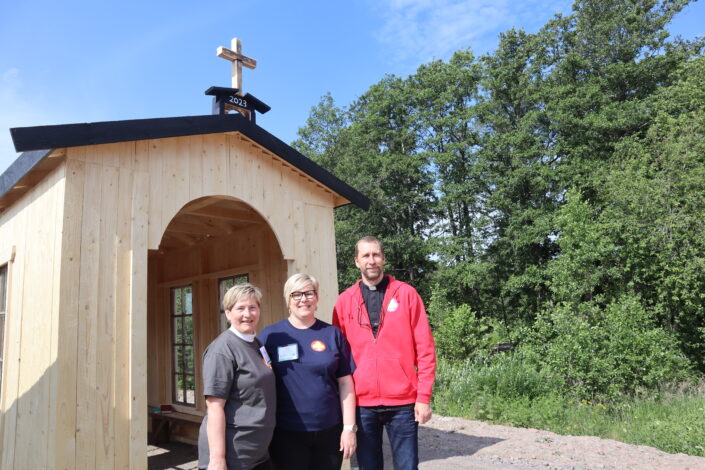 Kirkkoherrat Stina Lindgård (vas.) ja Mikko Alava sekä seurakuntasihteeri Bettina Laaksonen kohtaavat toimittajia ja valokuvaajia torstaina 6.7.2023 asuntomessualueella, Loviisanseudun seurakuntayhtymän osastolla. Kuva: Erja Taura-JokinenAsuntomessut 7.7.-6.8.2023 ovat Loviisan seudun seurakunnille suurin voimainkoetus miesmuistiin.Hiljentymistä varten rakennetun minikappelin torni erottuu kauniisti uuden, rakennetun ympäristön yleisilmeestä.Ja siellä myös kumahtelevat kirkonkellot, jotka Loviisan seudulla asuva kirkontorniteknikko, Supavit Nummelin, on tuonut ja asentanut varta vasten – seurakunnan vapaaehtoisen roolissa.
Talkoolaisten suunnittelun ja käsityötaitojen tulosta on myös kappeli alttareineen ja erilaisine istuimineen.Asuntomessujen pisteellä on kuukauden ajan paikalla vähintään kaksi henkilöä messuvieraita palvelemassa ja jututtamassa.Loviisanseudun seurakuntayhtymän johtaja, Agricola svenska församlings kirkkoherra Stina Lindgård kertoo, että vuoroissa kantaa vastuuta nelisenkymmentä vapaaehtoista ja parisenkymmentä työntekijää.
Kaikkineen asuntomessurupeaman valmistelut ja toteutukset ovat vaatineet pieniltä seurakunnilta panostuksen, jollaista ei niiden lähihistoriassa ole tehty. Kokonaisuus kattaa paitsi seurakuntien messuosaston myös avoimet ovet kirkoissa kera oppaiden, konsertteja ja taidenäyttelyn.Loviisan kirkossa on 27.8.2023 saakka esillä Ilosanoma-näyttely kuvanveistäjä, taidemaalari Airi Salosmaan teoksista. Samassa kirkossa voi nauttia asuntomessuviikkoina urkuvarteista tiistaisin kello 13 ja 14.Ruotsinpyhtään kirkossa urkuvartit soivat torstaisin kello 13.Lauluyhtye Rajaton konsertoi Loviisan kirkossa perjantai-iltana 21.7.Kuningattarenrannassa sijaitsevalla messualueella seurakunnilla on sekä kappeli että viihtyisästi sisustettu kontti, jonka seinässä on kalaverkko, johon lapsetkin ulottuvat kiinnittämään mieluisan värisen rukouslankansa.Pikkuväki voi myös koota palapelejä, joita on teetetty Loviisan kirkkojen valokuvista.Seurakuntien pisteestä löytyy myös kaksi kookasta maalausta kasvojen kokoisella reiällä varustettuna, valokuvamuistojen ottamista varten. Toisessa voi olla Jeesus jongleeramassa, toisessa Mikael Agricolana.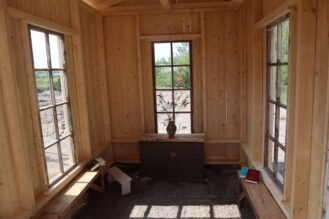 Asuntomessujen ekologisesti rakennettu minikappeli henkii rauhaisaa tunnelmaa. Kuva: Erja Taura-JokinenJuttu Kotimaa-lehden kotisivuillaLoviisan Asuntomessuilla pääsee soittamaan kirkontorniteknikko Supavit Nummelinin rakentamia kirkonkellojaTekijä Pyhäranta Tuija -07.07.2023 09:12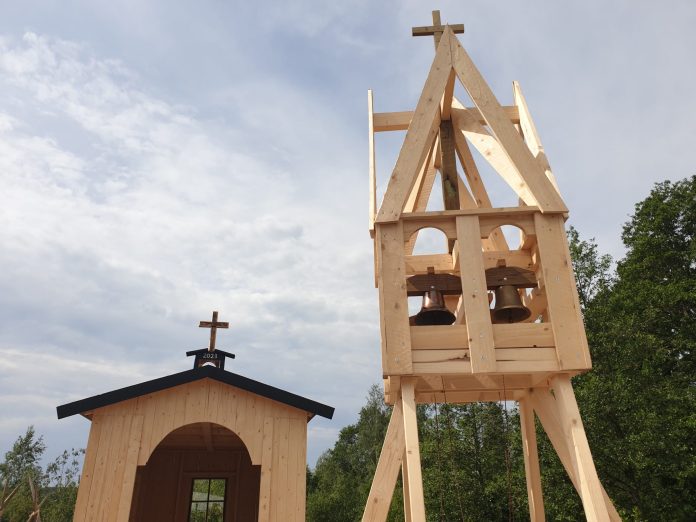 Loviisanlahden takana Loviisan uusgoottilaisen kirkon punatiilinen torni nousee maisemasta terävänä. Loviisan asuntomessualueella taivasta kohti kurottaa puolestaan lankuista rakennettu kellotorni. Sen sisällä on neljä kelloa, joihin on kiinnitetty pitkät narut.Niistä vetämällä tapulin sisään syntyy korvia huumaava ääni, mutta parin metrin päässä soittoa kuunteleva Agricolan ruotsalainen seurakunnan kirkkoherra Stina Lindgård kuvailee kellojen ääntä heleäksi.KELLOTORNIN JA sen takana olevan pienen kappelin ovat rakentaneet Loviisan Asuntomessuille paikalliset seurakunnat, Agricolan suomalainen ja ruotsalainen seurakunta.Suomalaisen seurakunnan kirkkoherra Mikko Alava kertoo, että aluksi ajatuksena oli tehdä messuille hiljainen tila. Sitten tuli idea kokonaisesta kappelista kellotorneineen. Suomalaisen seurakunnan kanttori Suvi af Hällström keksi pyytää mukaan kirkontorniteknikko Supavit Nummelinia, jonka koti ja kellopaja ovat seurakunnan alueella Lapinjärvellä.Luonnoksen kappelista piirsi af Hällström ja rakenteet suunnitteli Nummelin. Nummelinin käsialaa on myös kellotorni.Asuntomessujen avajaisia edeltävällä viikolla kuusihenkinen talkooporukka rakensi kappelia kolme pitkää päivää. Valmista tuli viime hetkellä, keskiviikkoiltana kello yhdeksän.– Meillä oli aivan mahtava talkooporukka, Alava kehaisee.Omaa rooliaan hän kuvailee ”apupojaksi”. Alavan, Nummelinin ja af Hellströmin lisäksi rakentamassa oli kolme talkoolaista, seurakuntalaiset Simo Härkönen, Juha Turja sekä kirkkoherran isä, Pekka Alava.– Varmaan tähän sellainen 150 työtuntia meni plus suunnittelu sekä tavaroiden hankinta, Mikko Alava laskee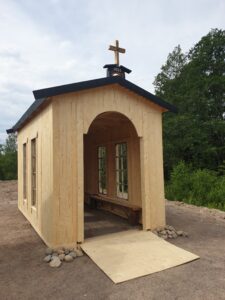 Kappelin rakentamisessa pyrittiin esteettömyyteen. Oviaukko on leveä ja sen edessä on luiska. Kuva: Tuija PyhärantaKAPPELIN TEEMANA on rauha, joka on sekä ajankohtainen että kristillinen teema, Mikko Alava perustelee.– Lisäksi se liittyy Loviisaan. Täällä järjestetään perinteisesti elokuussa Hiroshima-päivän aikaan Rauhanfoorumi.– Kappeliin voi tulla hiljentymään ja rauhoittumaan hetkeksi.Puusta tehty kappeli on kaksi ja puoli metriä leveä ja neljä metriä pitkä. Seinämillä on pitkät pirtin penkit ja etuosassa pieni alttaripöytä. Lattialla on rukousjakkara.Kappelin sisustusratkaisut sopivat hyvin Asuntomessujen tämän vuoden trendeihin, joita ovat muun muassa vaalean puun käyttö sekä sisustuksen kerroksellisuus. Kierrätys on noussut siinä määrin muotiin, ettei enää edes Asuntomessuilla ole esillä vain uutta tavaraa.Rauhan kappelissa vanhaa edustavat esimerkiksi kappelin ikkunat, jotka ovat kirpputorilöytöjä. Pirtin penkeistä toinen on ollut aiemmin Suvi af Hällströmin kirjahyllynä.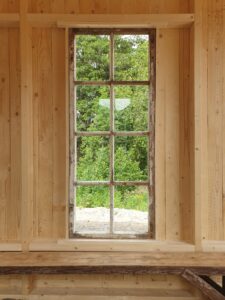 Kirpputorilta löydetyt ikkunat oli maalattu valkoisella spray-maalilla. Se kuitenkin irtosi laseista raaputtamalla. Kuva: Tuija PyhärantaSAVESTA JA lankusta tehdyn alttarin tekemisestä vastasi af Hällström, jolla on myös savirakentajan koulutus.Mikko Alava kertoo, että rakentamisessa on pyritty kaikin puolin paikallisuuteen.Esimerkiksi alttarin sisään valettu kolminaisuutta merkitsevä kivi löytyi messupisteen takaa. Istutuksia pisteelle on puolestaan tuotu seurakuntien työntekijöiden pihoista.Kappelin vieressä messukontissa on kalaverkkoja, jotka on saatu paikallisilta kalastajilta. Niihin kävijät voivat ripustaa värikkäitä rukousnauhoja.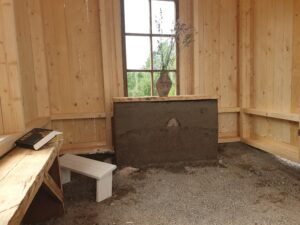 Alttaripöydän savijalkaan on valettu kolminaisuutta kuvaava kivi. Se löytyi messualueelta. Kuva: Tuija PyhärantaKAPPELIN JATKOKÄYTTÖ on vielä auki. Se on rakennettu elementeistä niin, että sen voi siirtää seinä kerrallaan.Kappelin ja kellotornin lisäksi seurakuntien pisteellä on muun muassa valokuvauskulisseja ja alueen kirkoista tehtyjä palapelejä. Messujen aukioloaikoina pisteellä päivystävät Agricolan suomalaisen ja ruotsalaisen seurakunnan työntekijät ja vapaaehtoiset.– Edustamme paitsi omia seurakuntiamme myös koko kirkkoa. Ihmisiähän tulee tänne ympäri Suomea, ja messujärjestäjien mukaan päivittäin odotetaan 3 000–4 000 kävijää, Mikko Alava sanoo.